                                    Colville Tribes Head Start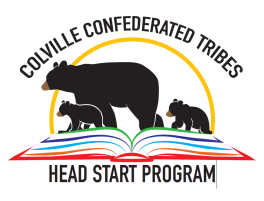 PERMISSION FOR RELEASE OR OBTAIN INFORMATIONI, hereby, provide the Colville Tribes Head Start consent to obtain and/or share medical/educational/media information with the following agencies in regards to my child: _________________    DOB: _________. In granting such permission, I understand that such information will remain confidential and will be used for the benefit of my child.  This consent is valid through the child’s enrollment with Head Start.  Please check (√) that which applies._____ Physician/Clinic: (_______________________________)_____ Dentist/Clinic: (_________________________________)_____ Smile Mobile_____ Kindergarten Transition. Transitioning School name(s): (_____________________)_____ Indian Health Services_____ Home Visiting Program_____ Early Learning center-IFSP: (__________)_____ Local School District-IEP (specify: __________________) _____ Tribal Health [CHN, CHR, WIC, Nutritionist/Dietician, Diabetes Program]_____ TANF (Individual Development Plan)_____ Tribal Enrollment (Certificate of Enrollment & Birth Certificate)_____ Behavioral Health/Alcohol Program_____ CPS/CFS/Family Preservation_____ Energy Assistance (LIHEAP, other___________)_____ Parent Committee_____ Tribal Child Care_____ Child Profile/State Immunization data system_____ OTHER:_____________________________________I, hereby, release the Colville Tribes Head Start and its staff from any legal liability for providing above information.  While the child is enrolled with the program, I fully understand that I have the right to review records maintained on my family and to dispute or correct any information I feel is incorrect. ________________________________________		________________    Parent/Guardian Signature						Date________________________________________		________________    Parent/Guardian Signature						Date